Tekla propose à tous les organismes d'enseignement des licences Education gratuites pour les élèves et enseignants.  Actuellement Tekla est préféré à REVIT pour la facilité de la gestion des formes complexes que l’on retrouver en GC, c’est aussi un logiciel pratique intéressant pour tout ce qui concerne la structure Contexte : 	Modélisation en ND3 d’une partie d’ouvrage en phase EXENous pendrons en modèle les fondations singulières du dossier Chalet d’été Fanas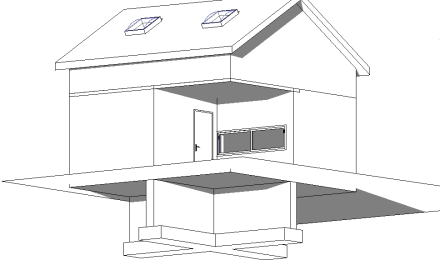 Durée : 4hObjectif :  	Utiliser les commandes base du logiciel TEKLAEditer un cahier d’armature pour des semelles superficiellesGénéralités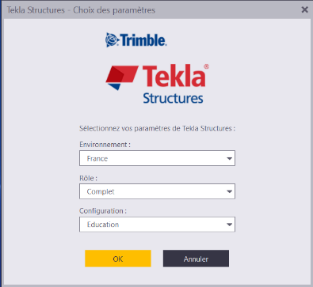 Ouvrir Tekla	Choisir France	Complet	Education (si version campus)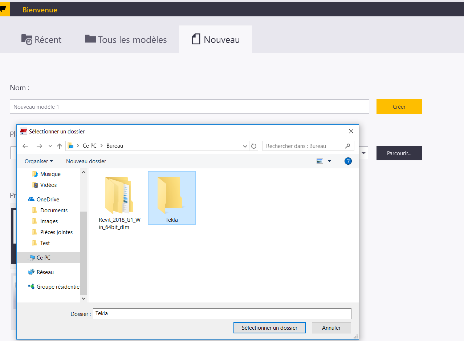 Choisir Nouveau 	Nommer :Puis Parcourir 	Créer	Sélectionner le dossier ou sera enregistrer le modèle			Créer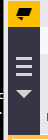 Fichiers > Paramètres >Options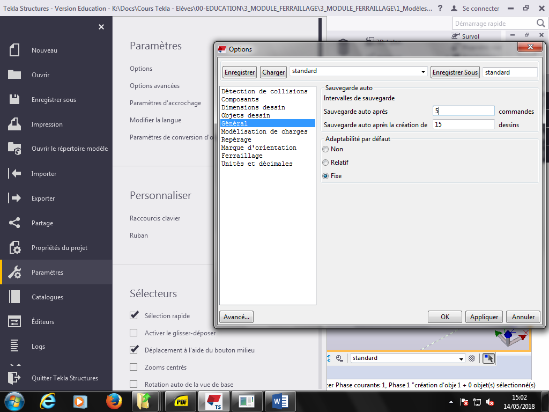 Sauvegarde Auto après : 5 commandes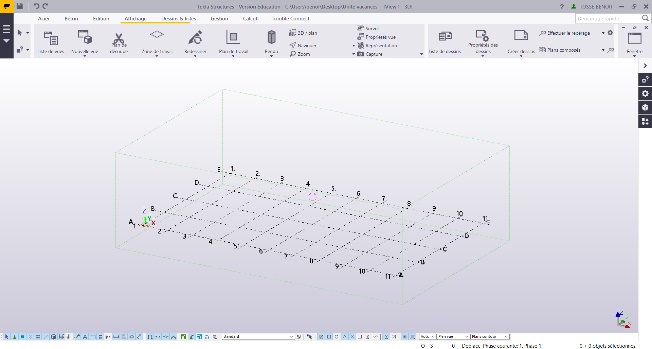 Une fenêtre en vue Iso s’ouvrePour passer en vue en plan :  Ctrl+P	Quadrillage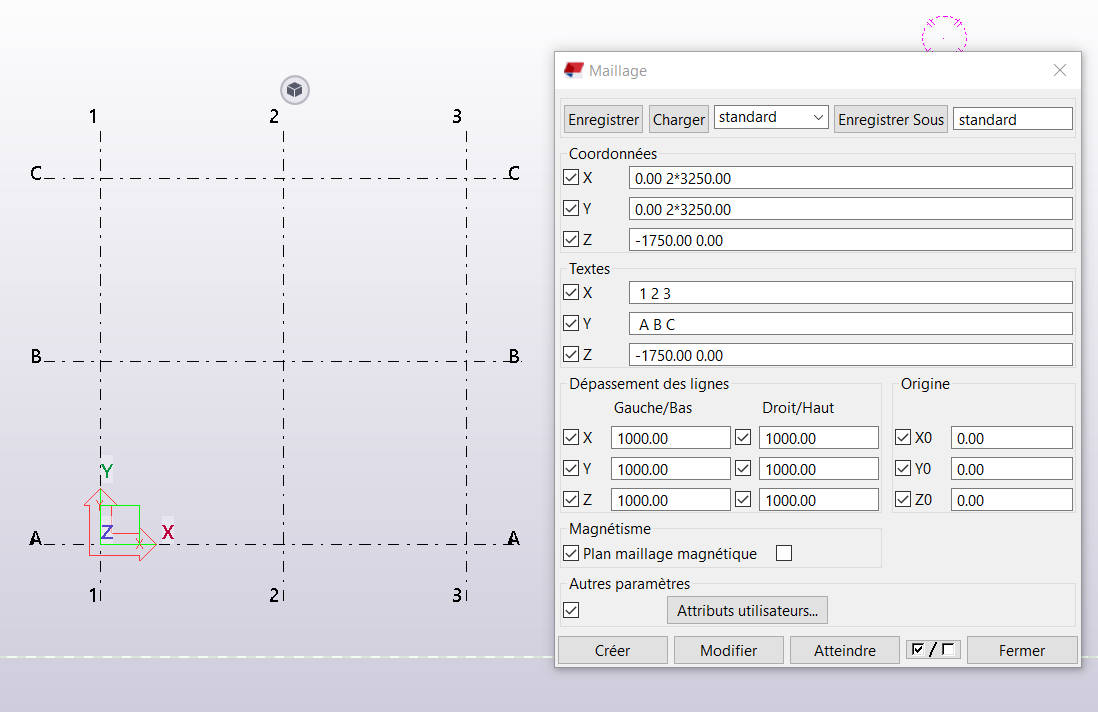 	Dbl clic sur une ligne de quadrillageFenêtre des propriétés du quadrillageSaisir les distances entre axes du quadrillage	Tekla travail en mm Les valeurs entraxes sont séparées par un espace								Modifier   		CréerSélectionner éventuellement le quadrillage à supprimer puis SupprClic droit 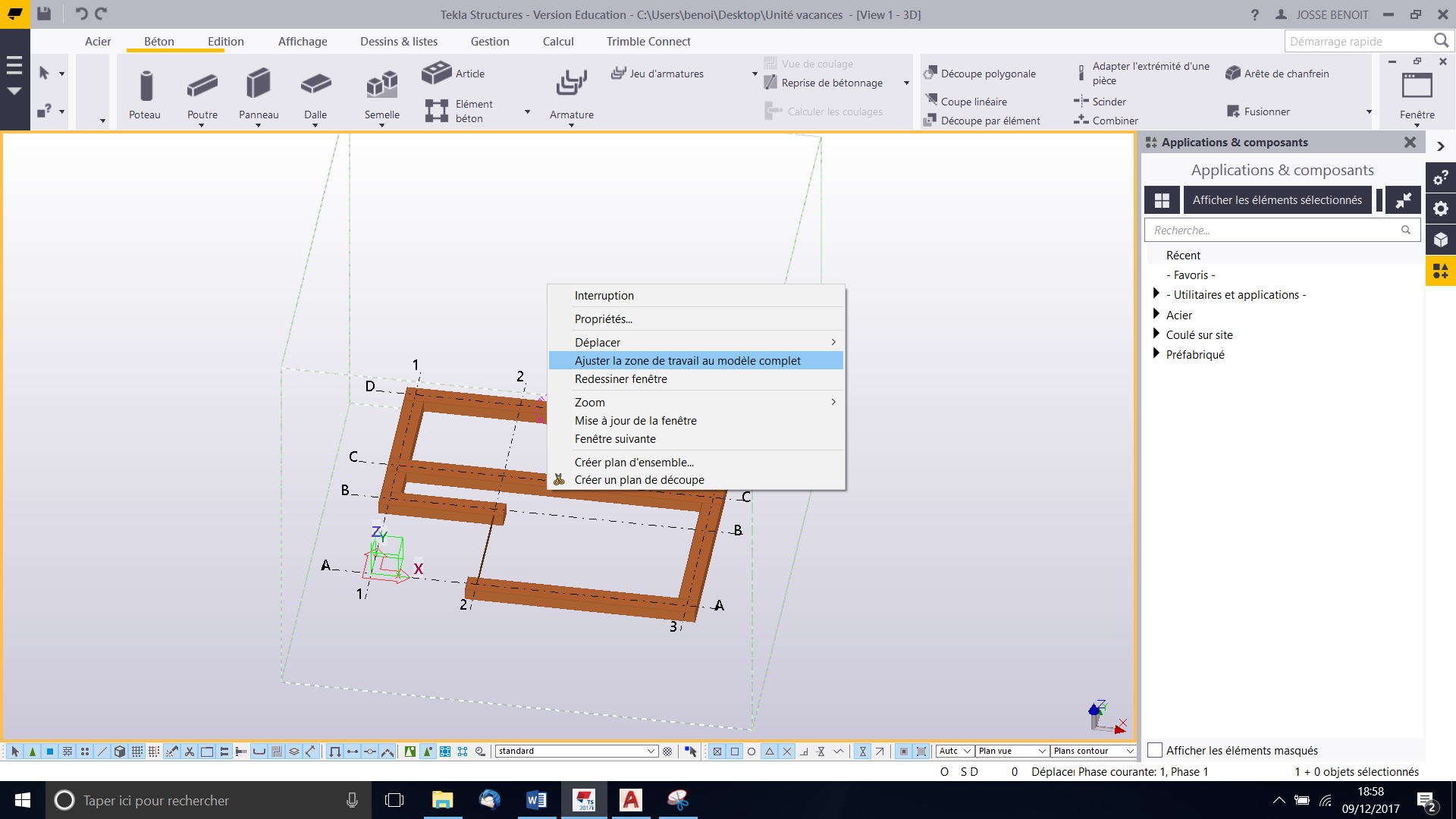 Afficher la zone de travail au modèle complet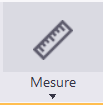 Pour vérifier les distances 	Onglet Edition> Distance Sur le ruban :  appuyer clic gauche pour translater ou actionner le rouler (scroller) moletteCoffrage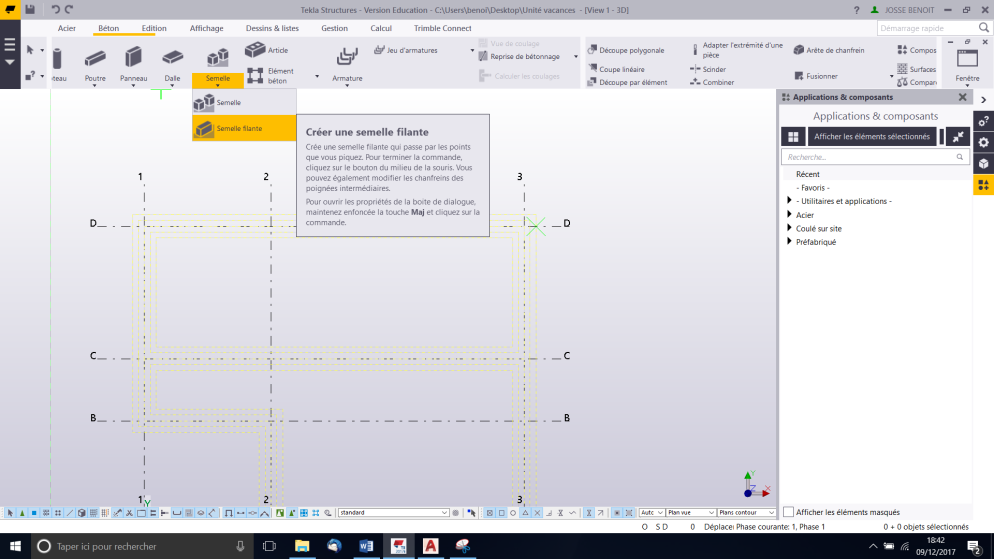 Onglet Béton>Semelle> Semelle filante + SHIFT    (Pour afficher les propriétés)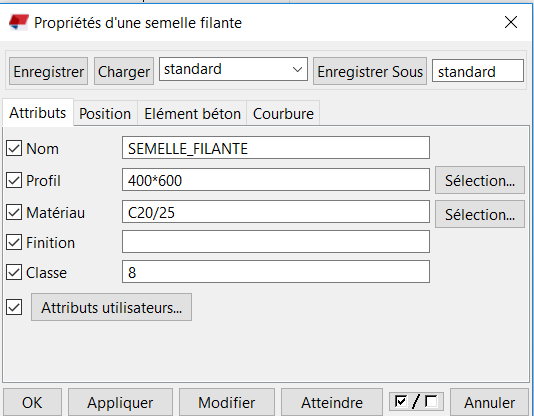 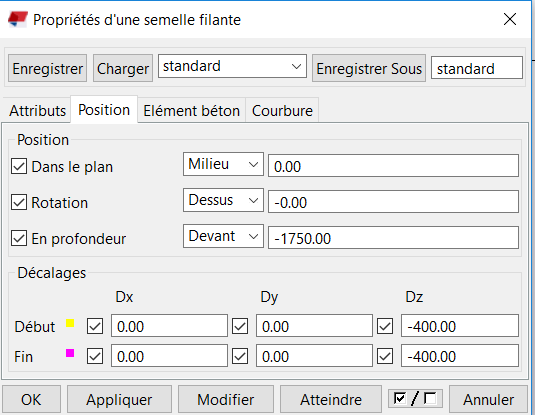  Saisir les dimensions de la semelle	Depuis l’onglet attributs				Depuis l’onglet position 	Profil : Hauteur*largeur								 En profondeur Devant                                                                                                               : -1750 AS = 1750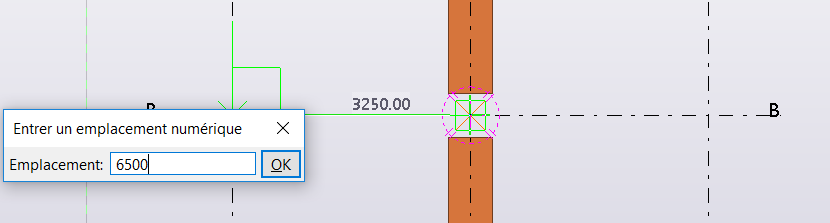  Placer la semelle avec les poignées sur un axe	Ou saisir un point départ puis saisir une distance 				Dbl clic pour valider	L’accrochage aux objets se situe sur la barre en bas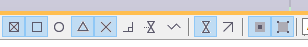 Placer les trois élément « coffrages » des semelles sur le quadrillage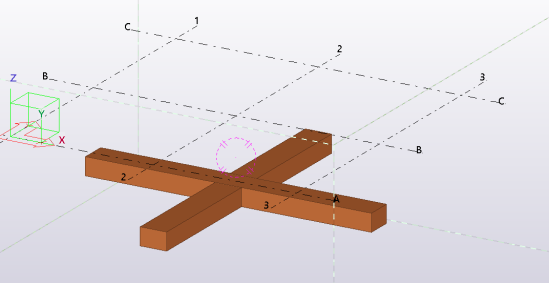 					(pas de croisement)							     Ctrl +P		Pour positionner un nouveau pivot d’orbite 3D :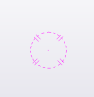 					Commande : V   positionner le pointCommande utile : copier les propriétés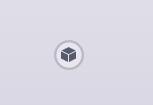 		Sélectionner un objet 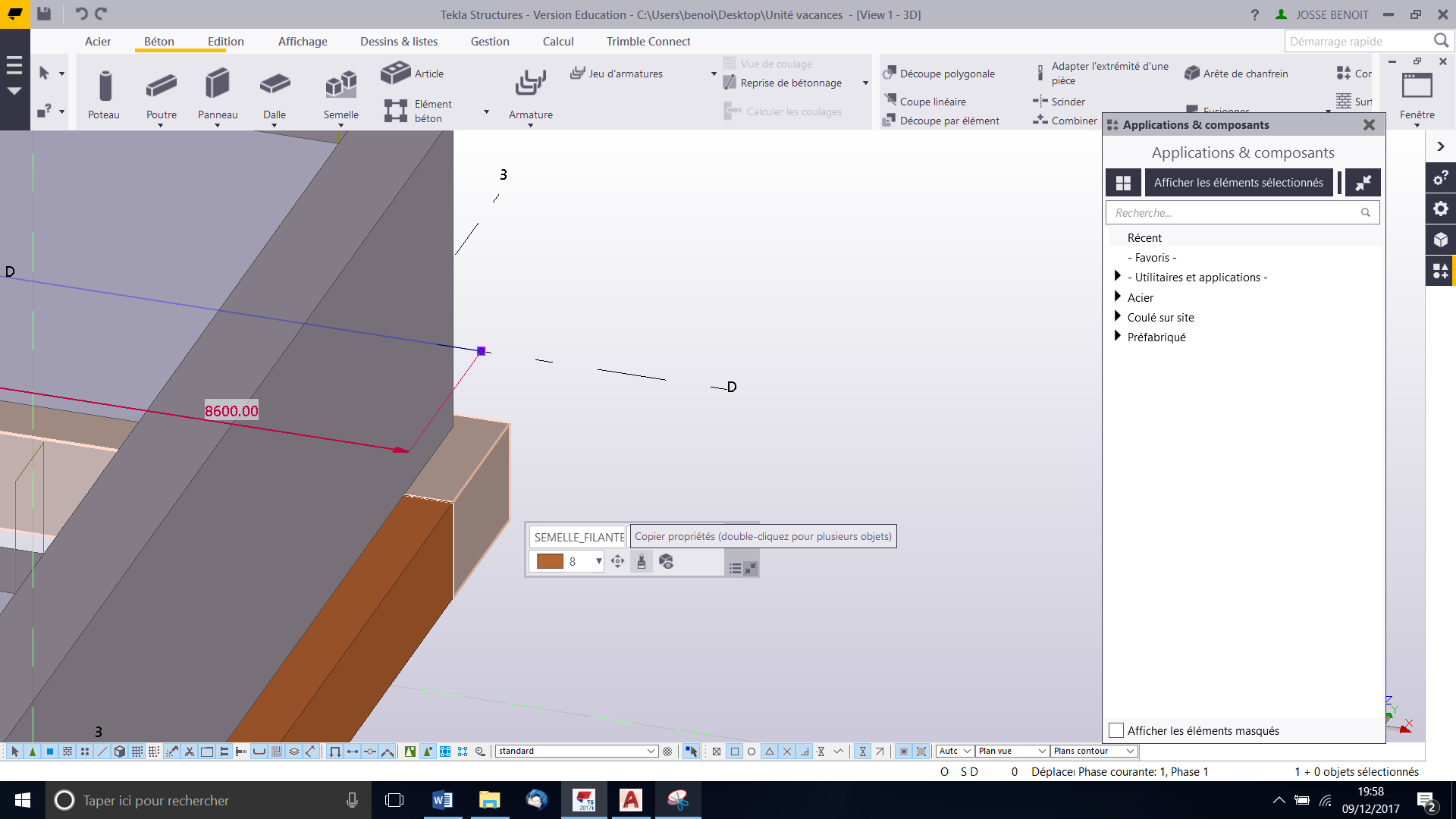 				Clic sur propriétés rapide								Dbl clic sur le pinceauARMATURES TRANSVERSALESArmatures 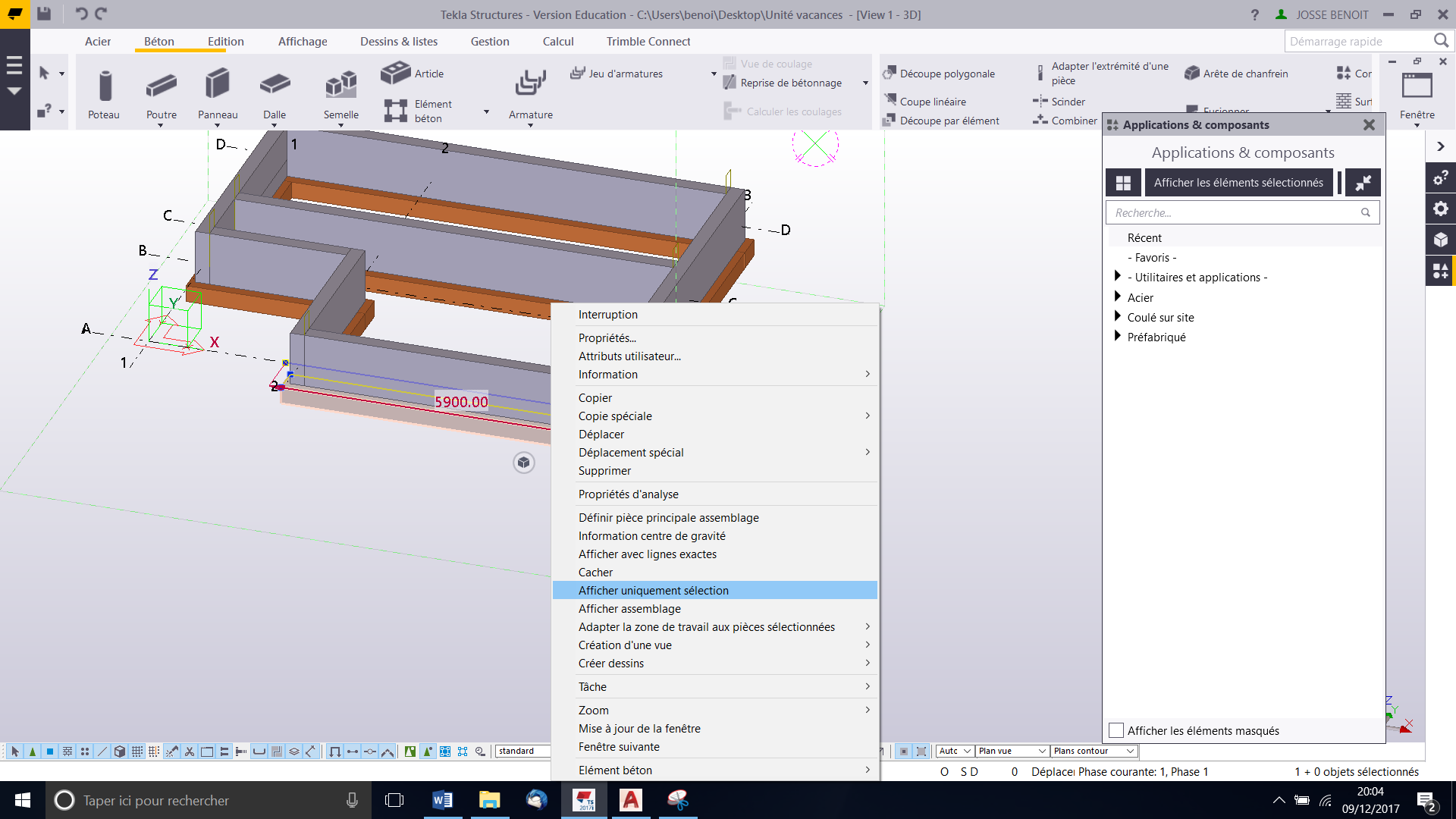 En vue 3D		Sélectionner une semelle (file B)			Clic droit 				Afficher uniquement la sélection		Pour tout afficher : Affichage >Redessiner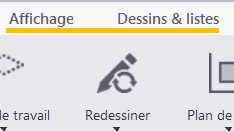 Béton>Armature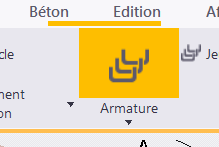 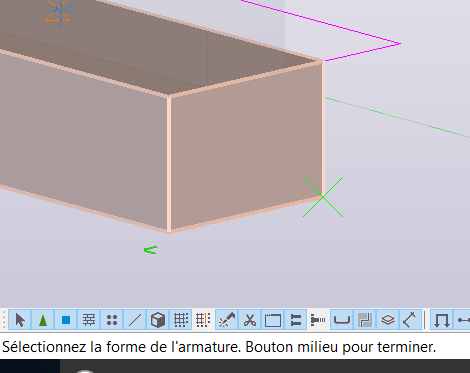 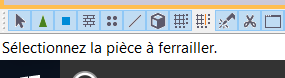 Sélectionner la pièce à ferrailler	Indiquer les deux points de largeur de la semelle Valider par un clic moletteIndiquer les deux points longueur de la semelle 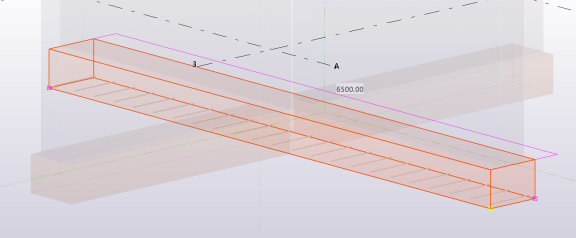 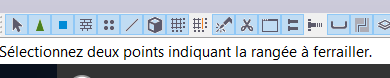 Agrandir si nécessaire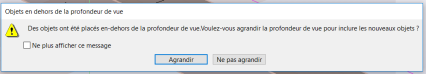 Visibilité rendu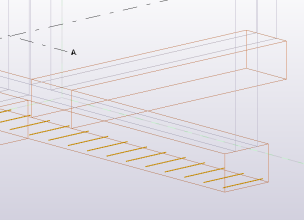 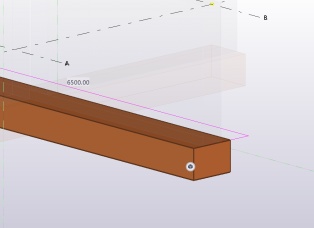 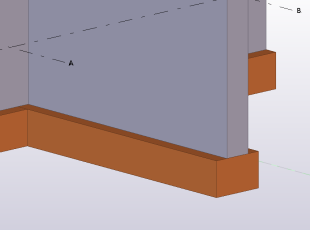 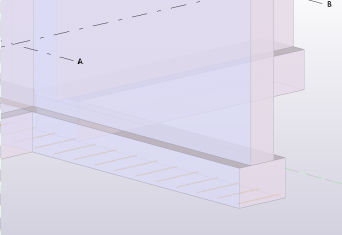 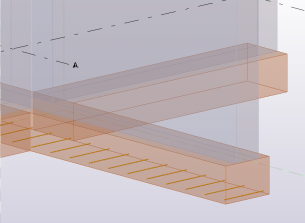 Filaire 			Filaire ombré		Lignes caché		 Rendu 			Pièce sélectionnéeCtrl +1			    Ctrl+2  		     Ctrl+3  		   Ctrl+4   		Ctrl+5Faire un clic droit sur la semelle> Cacher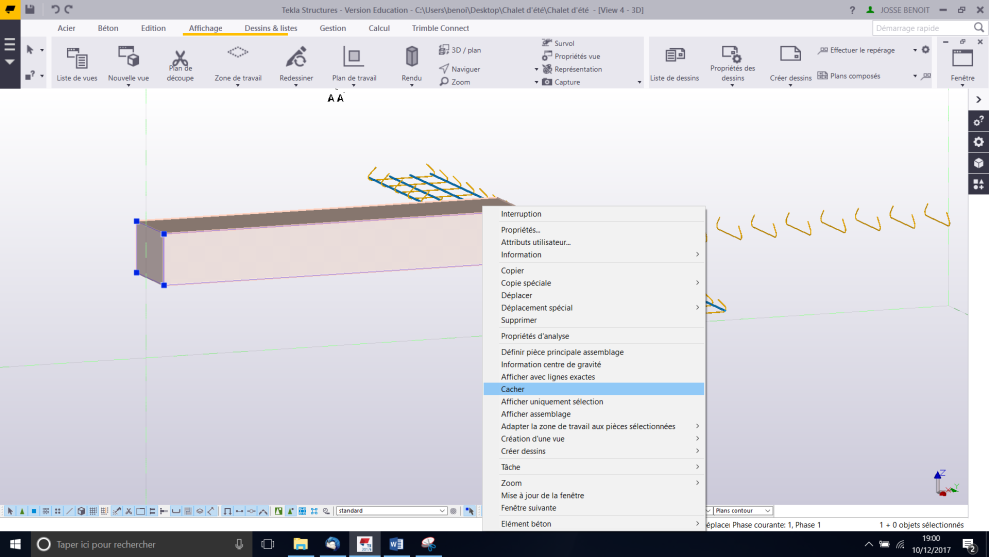 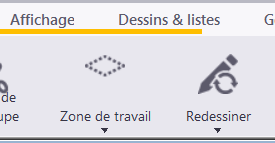 Pour tout afficher : 	Affichage>Redessiner> Redessiner toutes les vuesEn mode filaire Ctrl+1 sélectionner l’armature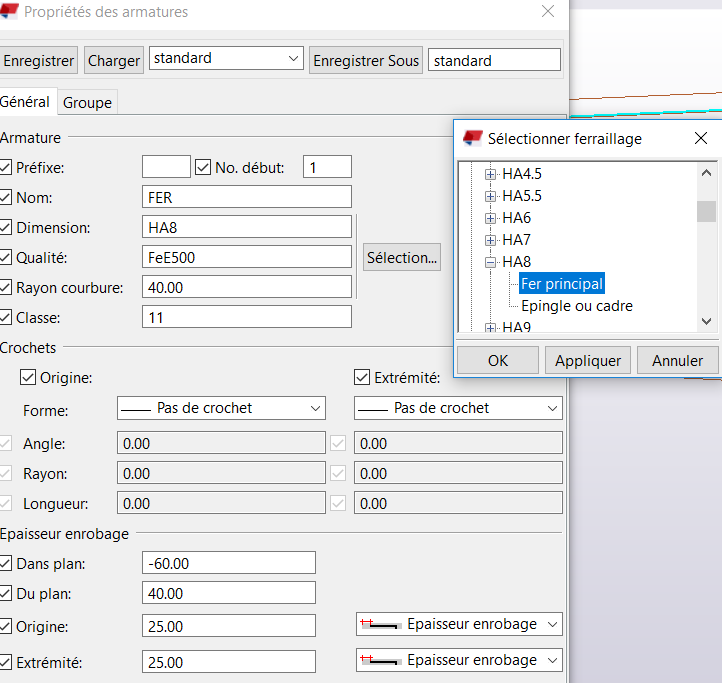 Clic droit propriétés 	SélectionHA 8 			Fer principalCrochet 	Forme Standard 135-degrésModifier Appliquer OKSélectionner le mode Dynamique 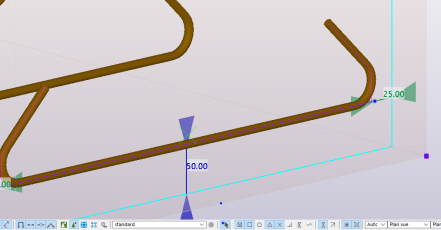 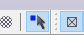 	Placer un enrobage à 50 mm.2 les filantes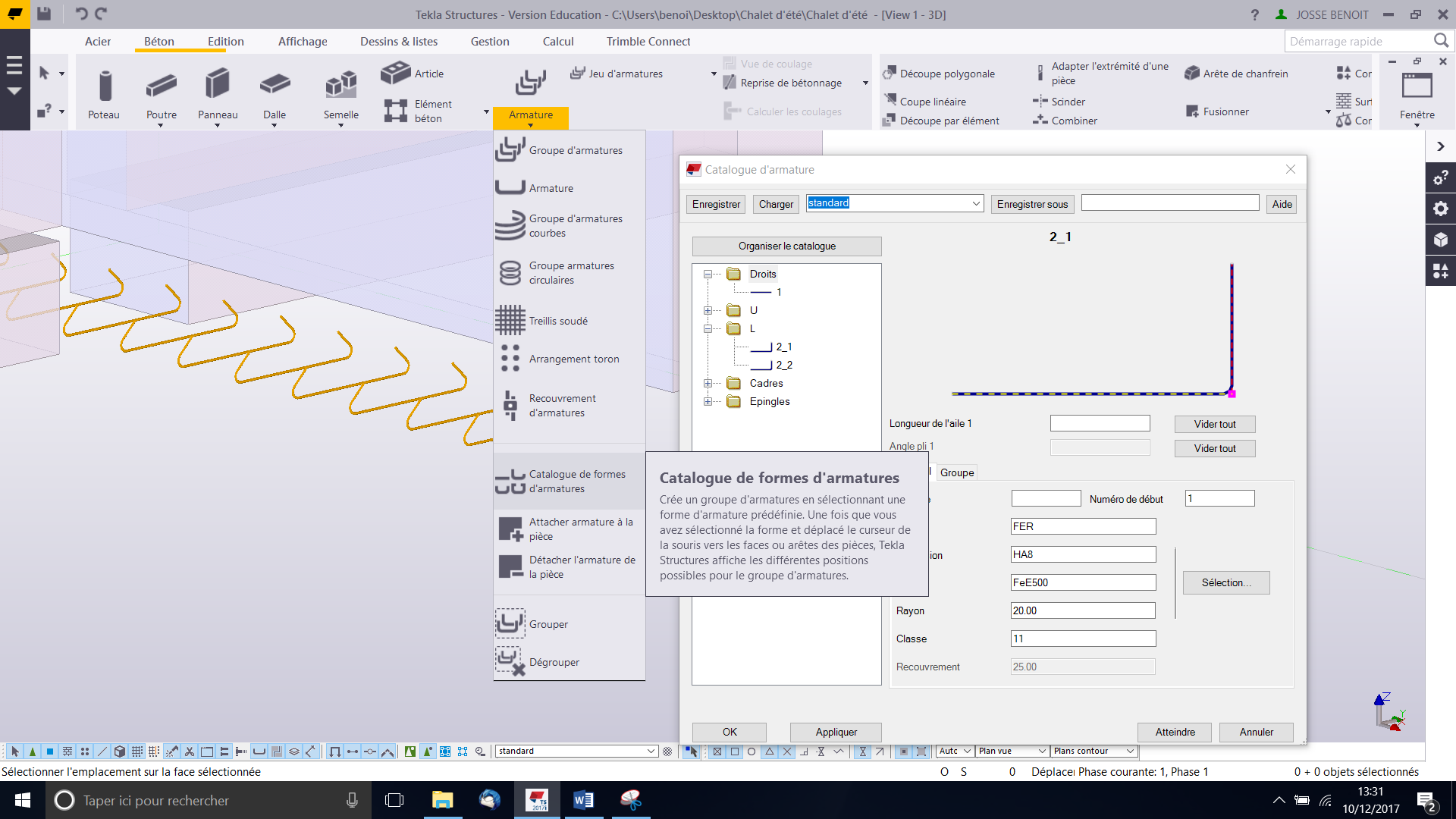 Onglet Béton>Armature>Catalogue de forme d’armature		Droit 1Onglet général	Sélection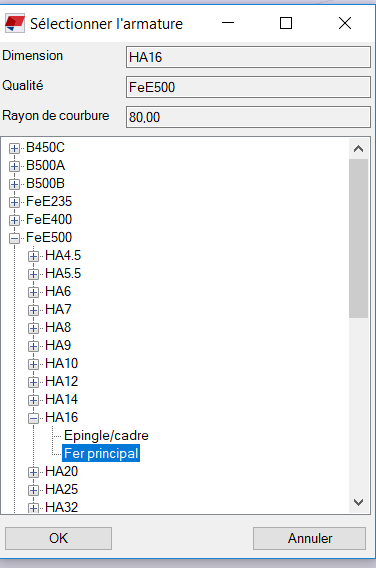 	HA10	Fer principal		OK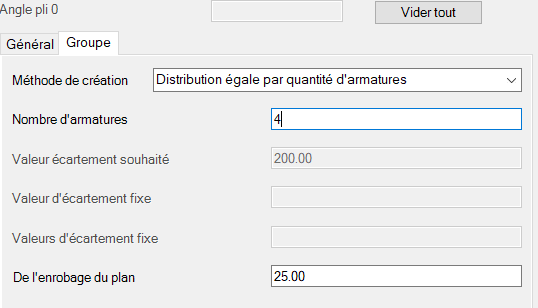 Onglet GroupeMode de créationNombre d’armature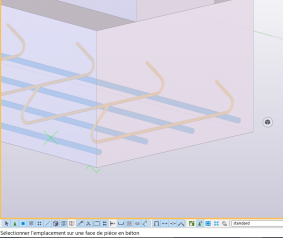 				Sélectionner une face						ValiderClic droit sur le coffrage semelle>cacher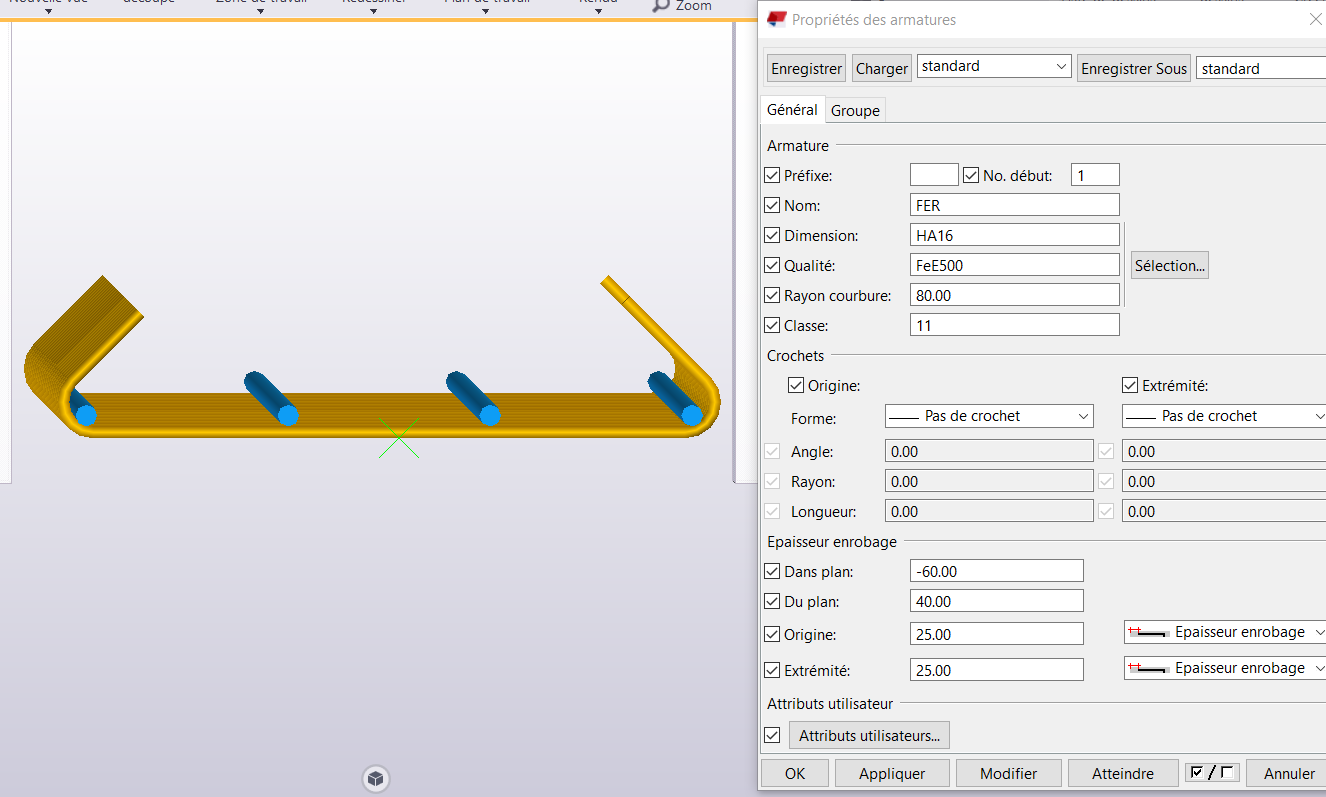 Armature Clic droit propriété	Modifier l’enrobage Pour tout afficher : Affichage >Redessiner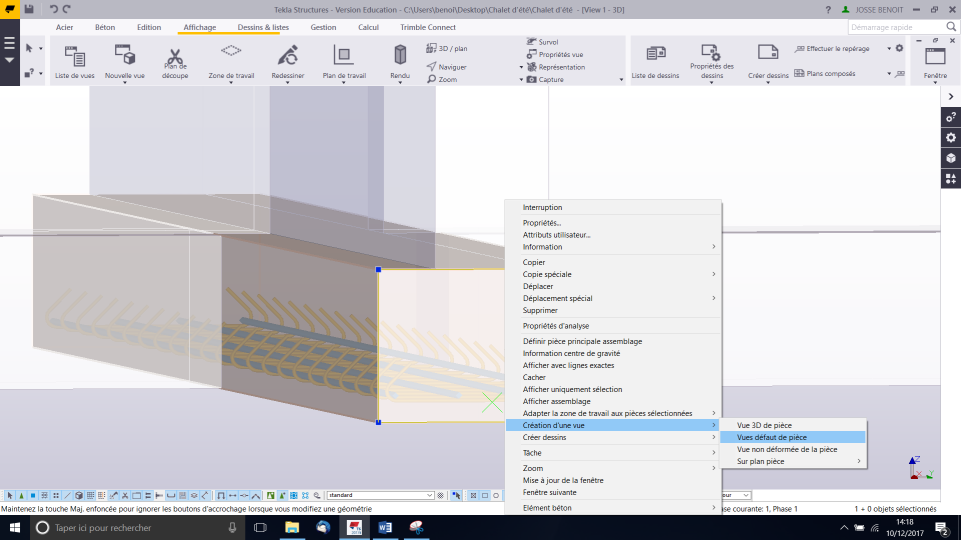 Clic sur la semelle 	Clic droit	Création d’une vue 		Vue défaut de piècePour tout afficher : Affichage >RedessinerARMATURES LONGITIDINALES2 armatures semelle file 2En vue 3D Sélectionner une semelle (file B)			Clic droit>Afficher uniquement la sélection	Béton>Armature	  Sélectionner la pièce à ferrailler	     Indiquer les deux points longueur (forme de l’acier) la semelle - Valider par un clic molette            	     Indiquer les deux points de largeur (répartition) de la semelle 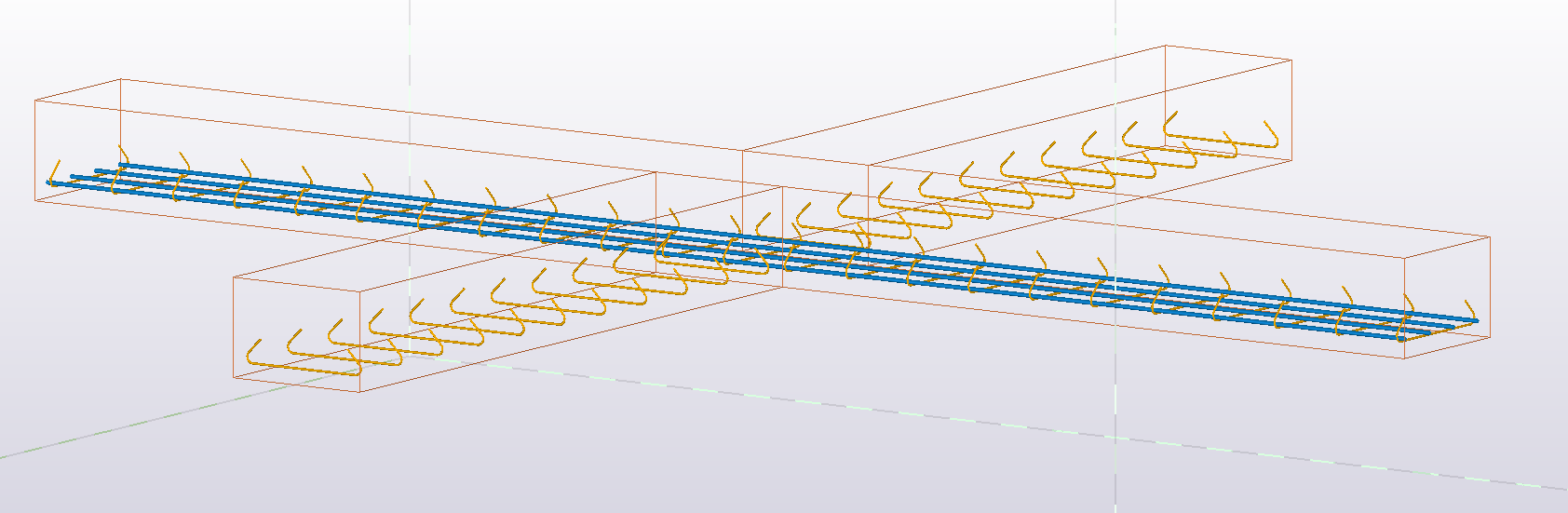 Filantes	Onglet Béton>Armature>Catalogue de forme d’armature		Droit 1Onglet général		Sélection>  HA16 Fer principal 		OK	Onglet GroupeMode de création : Distribution régulière par nombre de barreNombre d’armature : 4				Sélectionner une face Valider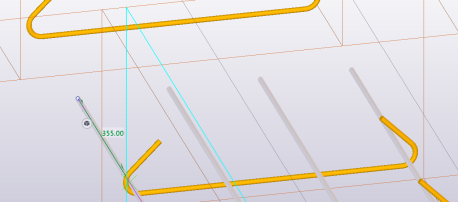 En sélection dynamique 	Prolonger les filantes sur le côté opposéAffichage >RedessinerDETECTION DES COLLISIONS	Sélectionner les semelles et les armatures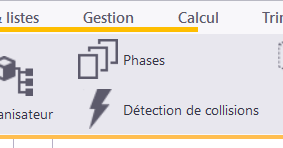 Onglet Gestion>Détection des collisions				Vérifier les objets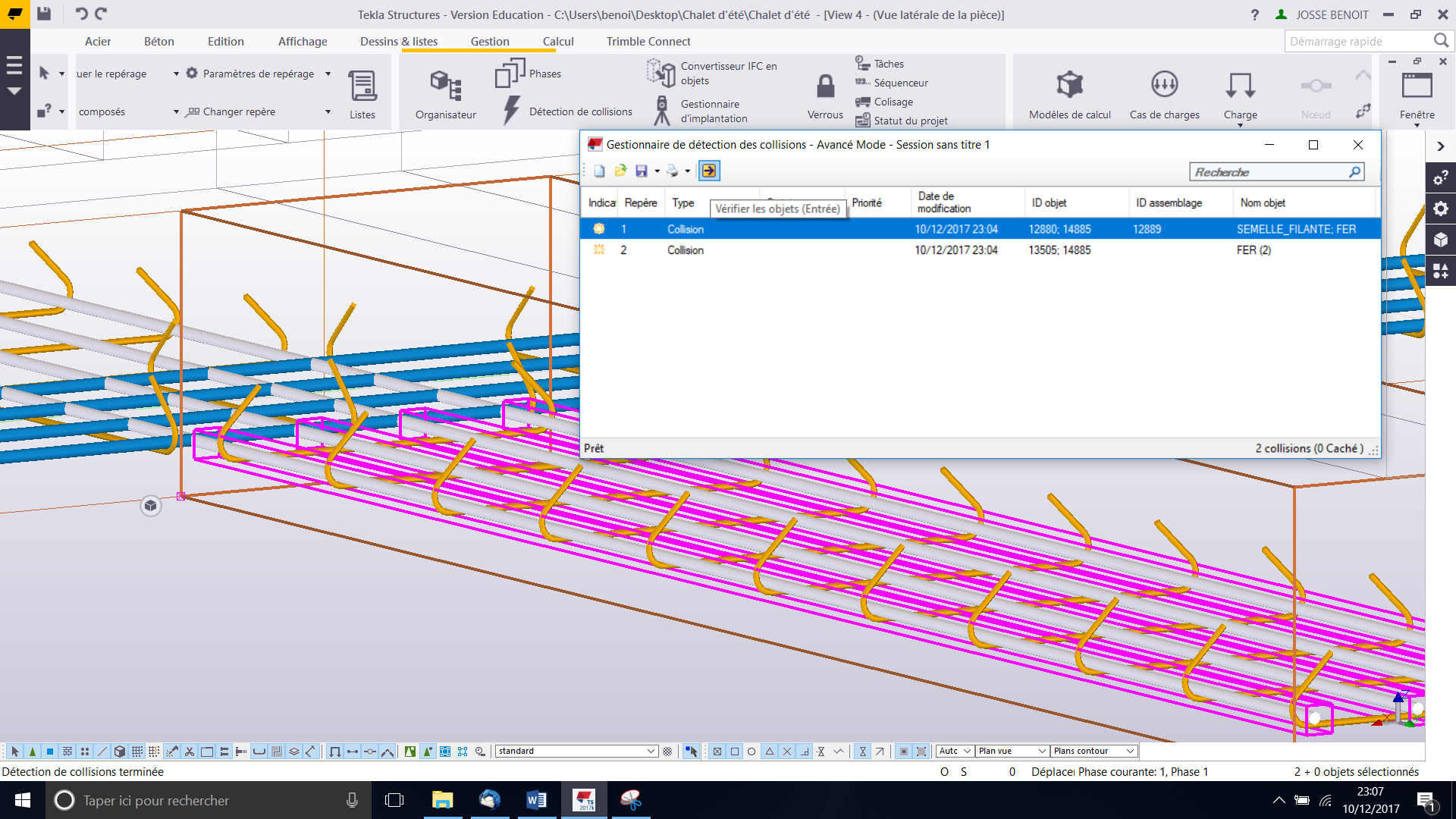 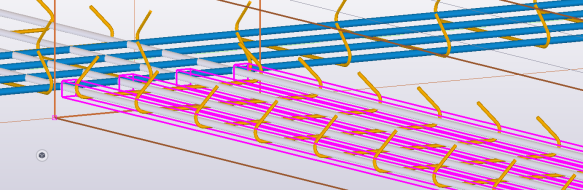 		Corriger en décalant les filantes -Epaisseur enrobage : Dans le plan :PLACER DES ATTENTES Placer les attentes de même manière que les armature des semelles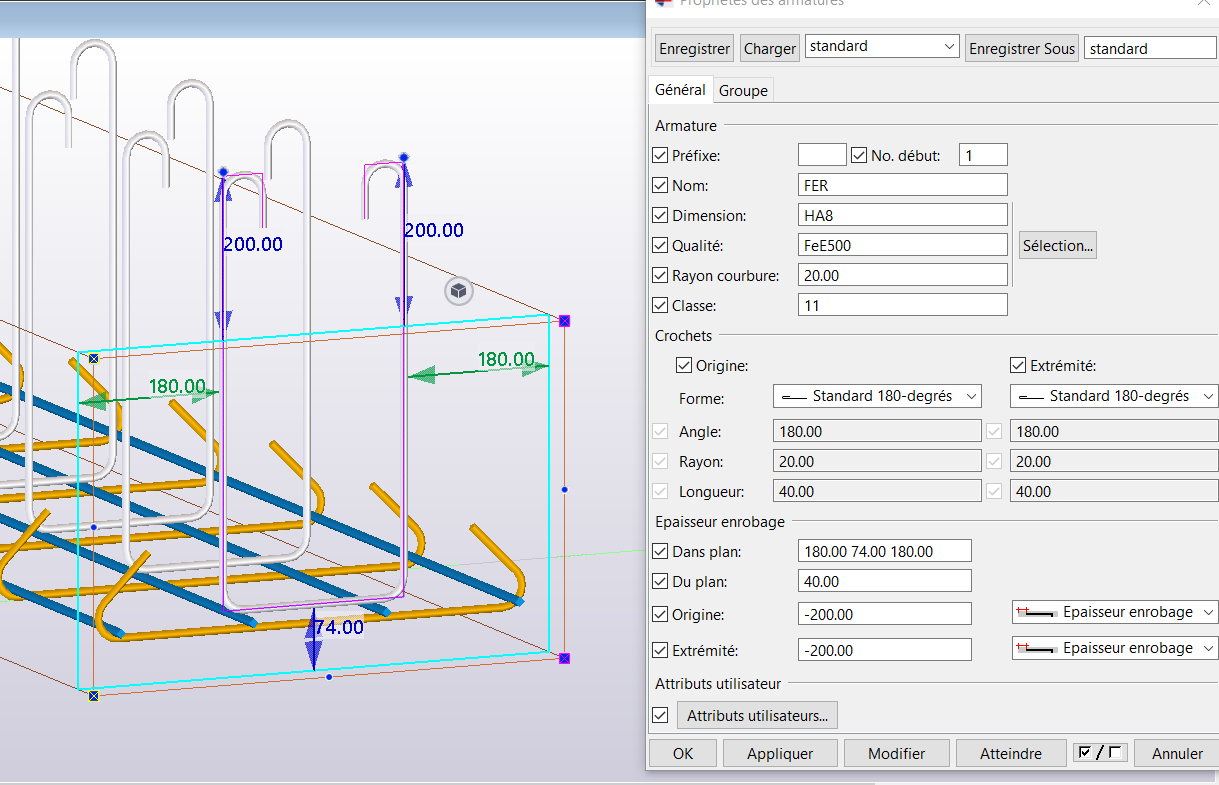 Epaisseur enrobage : 		Dans plan : 	180.00 		74.00 	180.00				/côté gauche 	/fond	/côté droit		Du plan : 	40				EspacementOrigine : 	-200				L’attente de gauche dépasse du coffrage de 200Du plan : 	-200				L’attente de droite dépasse du coffrage de 200		QUANTIFIER BETON ARMATURESEditer une liste d’éléments béton détailléeSélectionner l’ensemble des deux semelles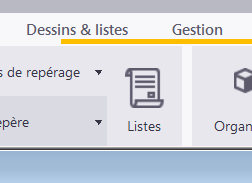 	Dessin & listes > Créer listes (Ctrl+B)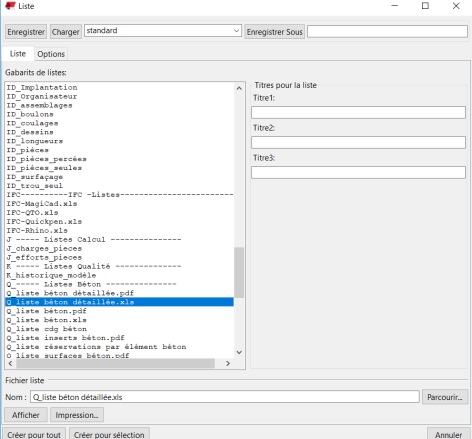 Dans la liste choisir : Q_liste béton détaillée .xls                  L’indice Q concerne le béton                  L’indice R concerne les armatures					Dans les Options >  Affichage de la liste : Avec éditeur externe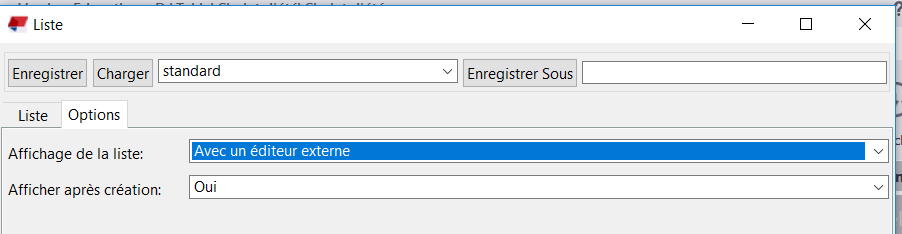 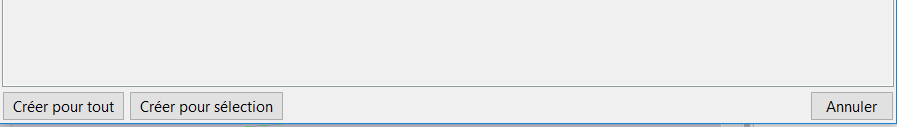 					Créer pour sélection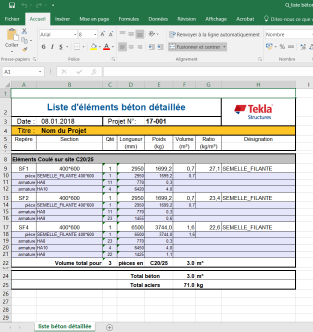 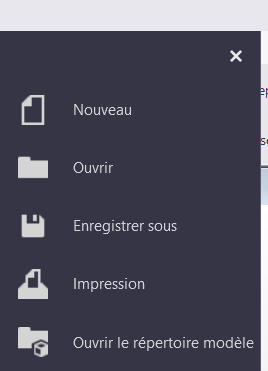 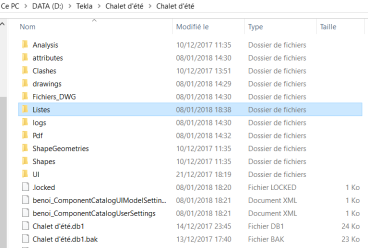 Le fichier s’enregistre dans le répertoire modèle						Dans le dossier listesCAHIER D’ARMATURESEditer une liste ferraillage par éléments béton détaillée	Dessin & listes > Créer listes (Ctrl+B) 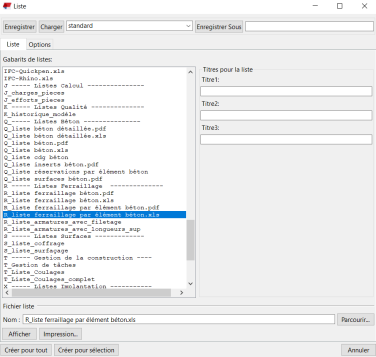 			     Dans la liste choisir : R_ liste ferraillage par éléments béton détaillée.xls					Dans les Options >  Affichage de la liste : Avec éditeur externe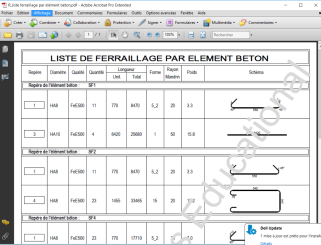 				Créer pour sélectionLe fichier s’enregistre dans le répertoire modèleImprimer le plan :	Pour sélectionner le béton et l’armature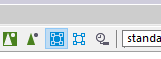 Activer le mode Sélection assemblageSélectionner le béton le ferraillage	Clic droit Information					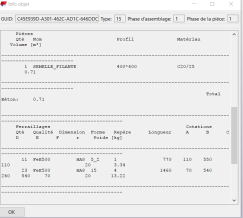 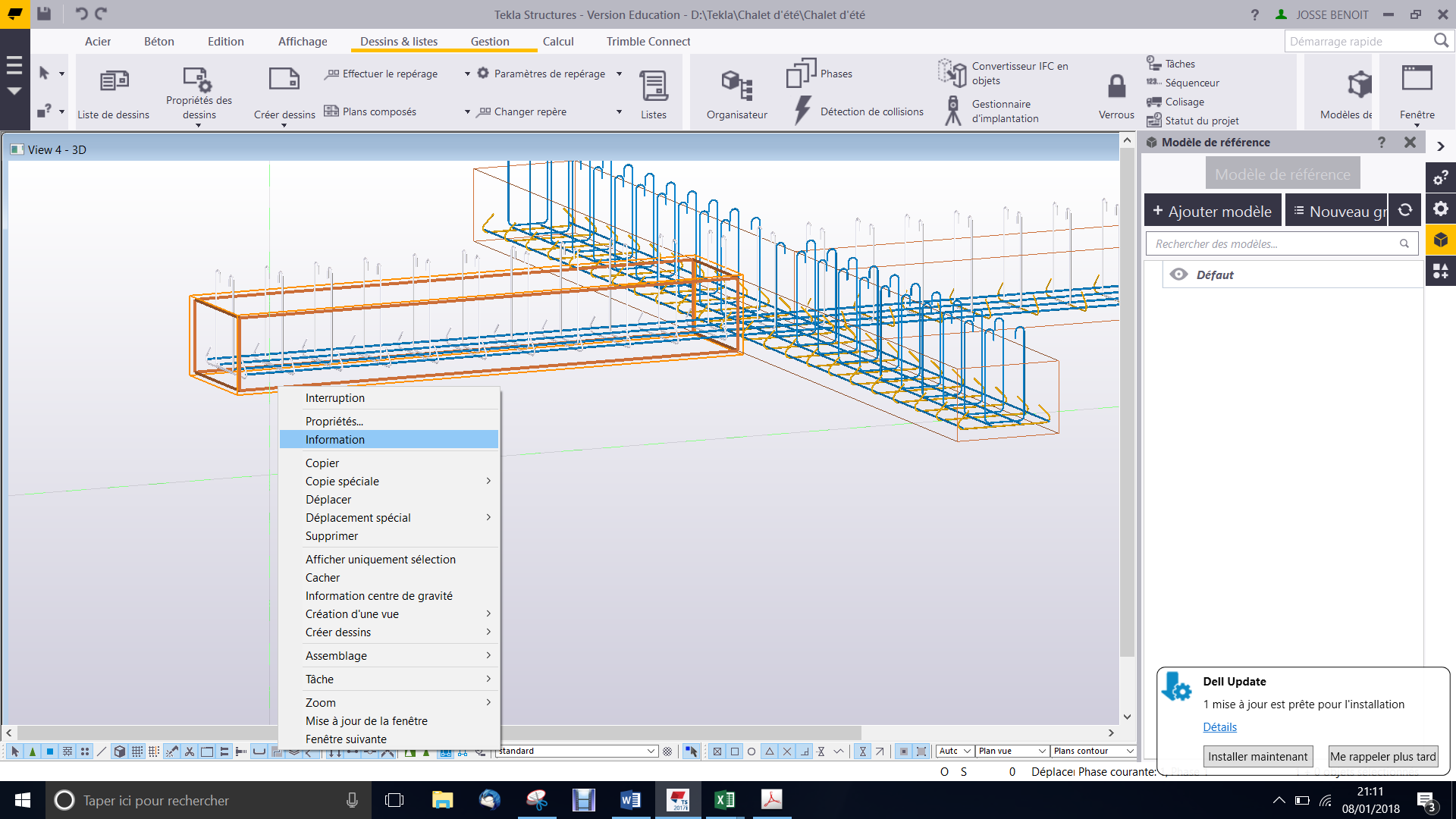 info sur le béton										Info sur le ferraillage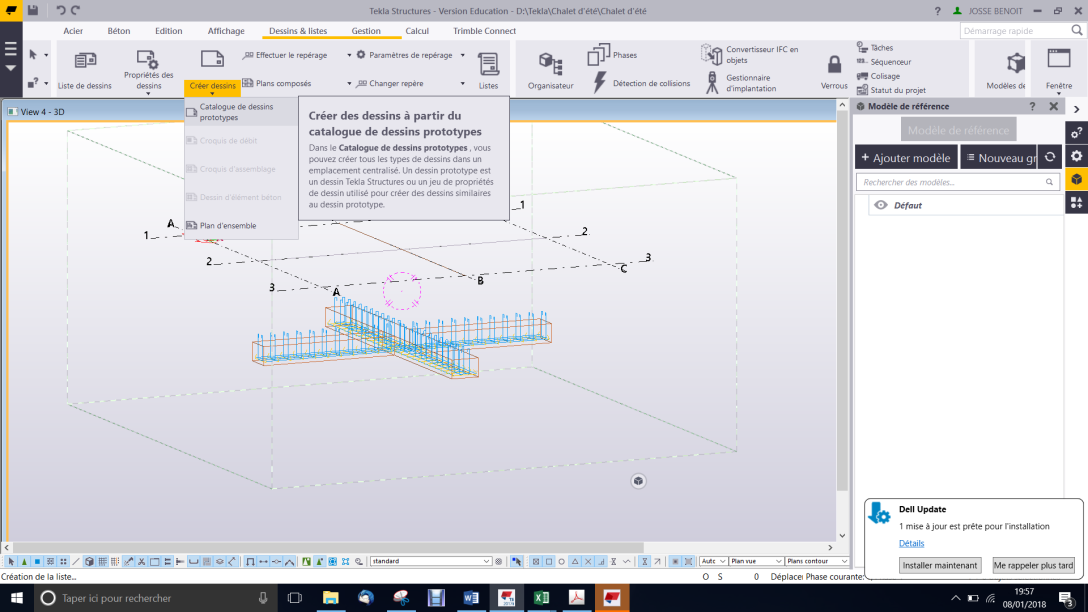 	Onglet : Dessin & listes>Créer dessin >Catalogue de dessin prototype		Béton>massif béton>Assistant Massif Béton 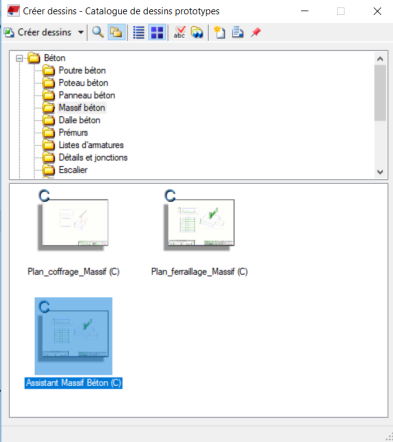 				Créer dessin	L’indication apparait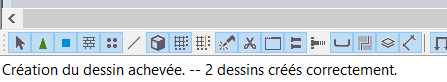 Dessin & listes > liste de dessin 	Dbl clic sur le plan de coffrage :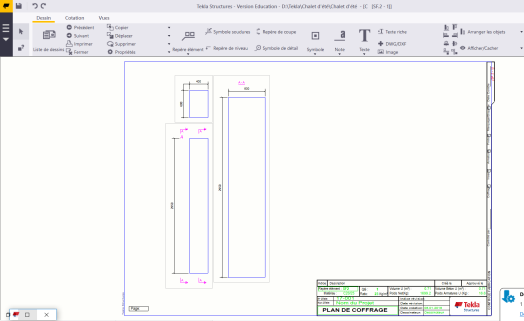 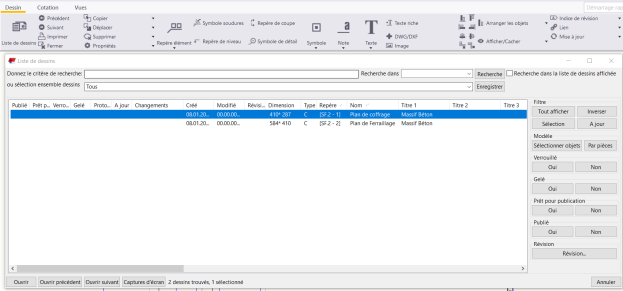 IMPRIMER UN PLAN Pour imprimer le plan de coffrage :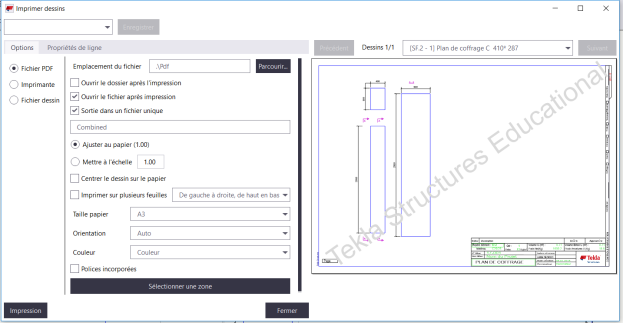 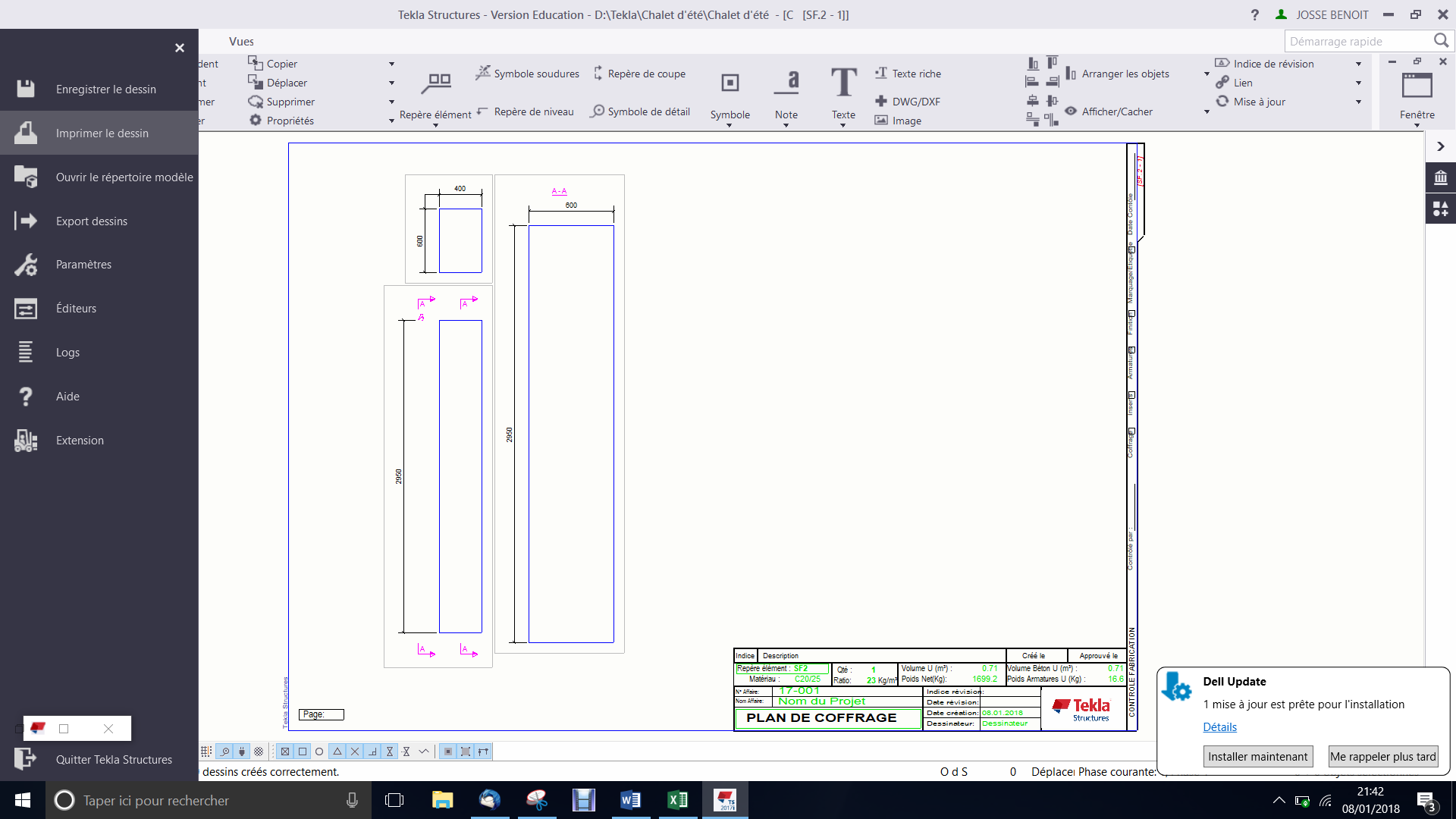 		Fichier .pdfChoisir éventuellement l’emplacementTaille du papier A3		Cliquez pour charger un aperçu	Le plan de ferraillage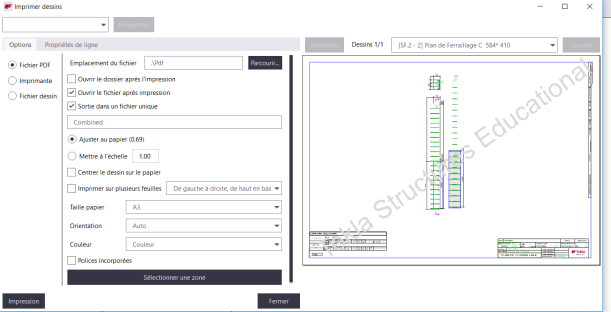 Réaliser l’ensemble du plan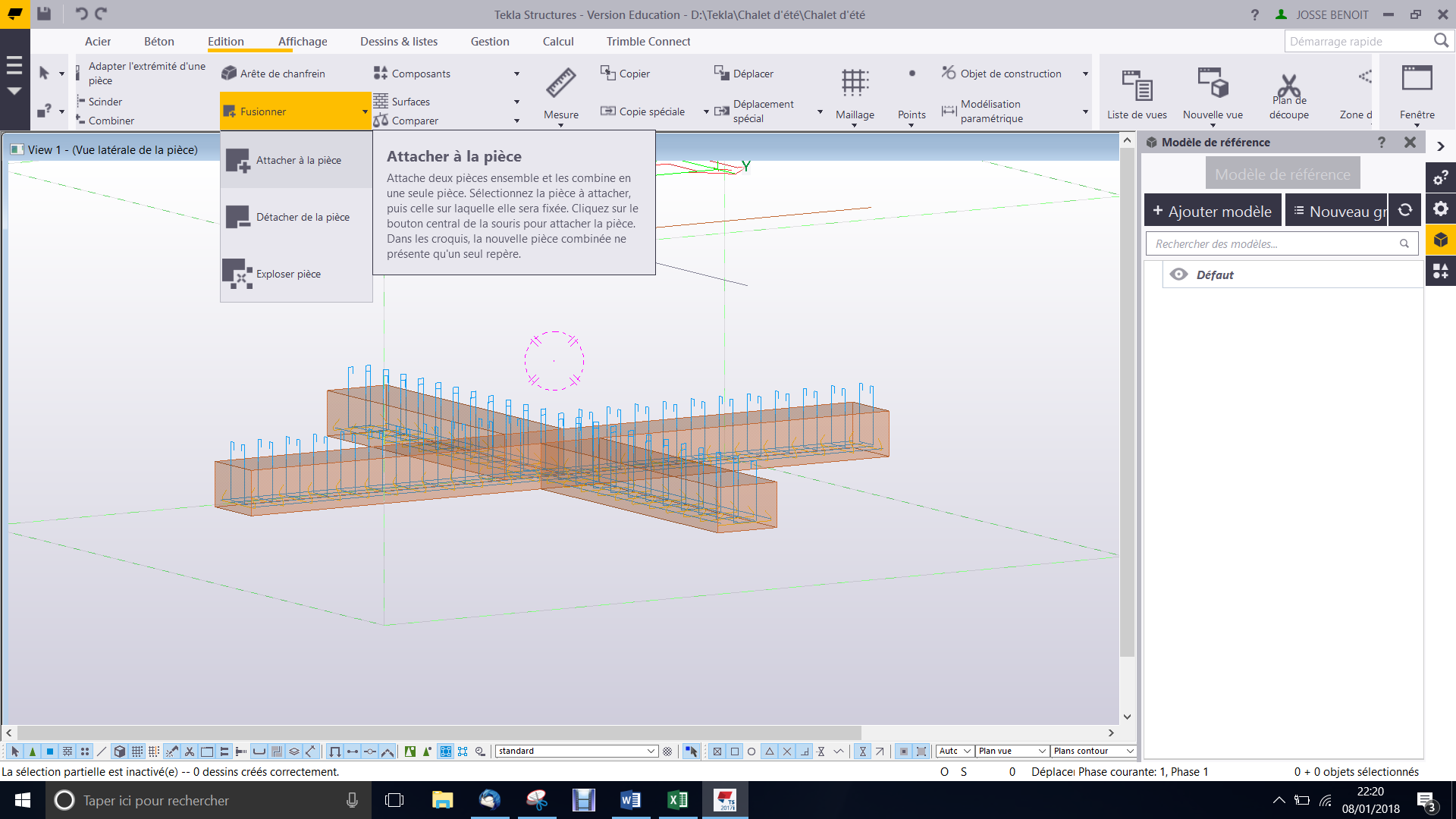 			Crl+4	Edition>Fusionner>Attacher à la pièce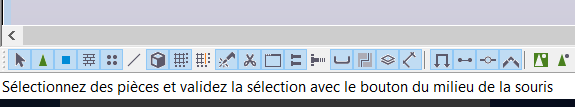 			Sélectionner les trois éléments puis clic molette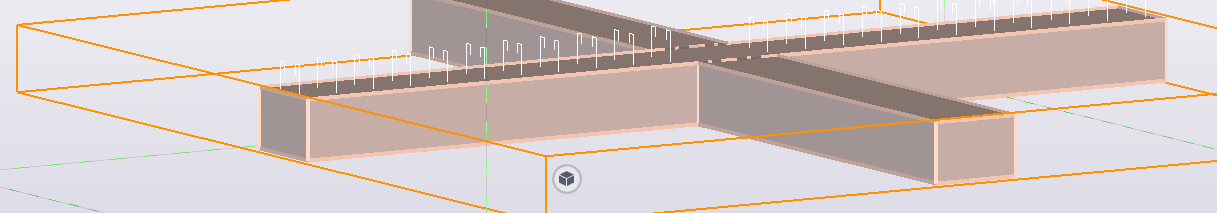 Onglet : Dessin & listes>Créer dessin >Catalogue de dessin prototype		Béton>massif béton>Assistant Massif Béton 				Créer dessin	L’indication apparaitDessin & listes > liste de dessin 	Dbl clic sur le plan de coffrage :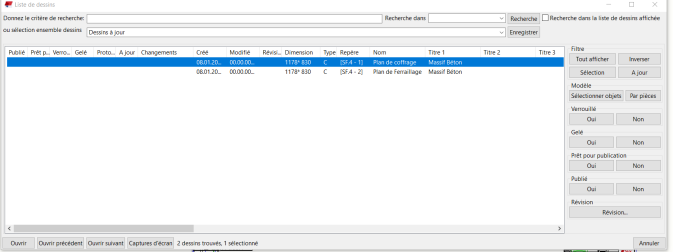 		Ou Clic			OuvrirHELP 	Problème d’affichage :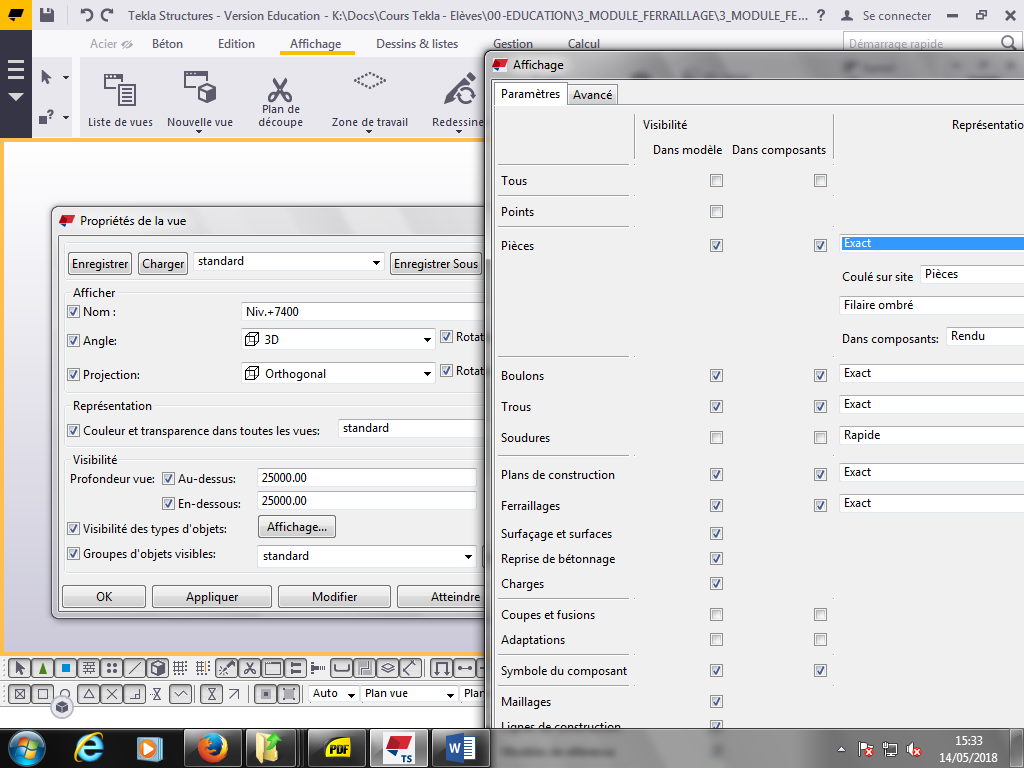 Dbl clic dans la vue/clic droit propriétés	Propriété de la vue>Affichage	Vérifier les coches 	   Dans modèle - Dans composants   Vérifier que les 3 icones soient activées 